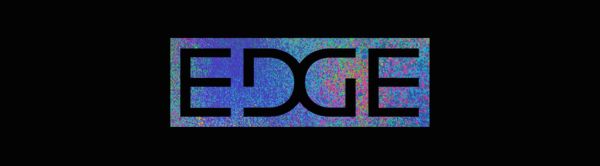 WHAT IS EDGE?EDGE IS A CATHOLIC YOUTH MINISTRY PROGRAM.A NIGHT AT EDGE WILL PROVIDE YOUTH WITH AN ATMOSPHERE WHERE THEY FEEL LOVED, ACCEPTED AND COMPELLED TO REACH DEEPER INTO THEIR FAITH!WE MEET THURSDAY NIGHTS FROM 6:30PM TO 8:30PM IN ST.MARY’S PARISH HALL. ALL KIDS IN GRADES 6, 7 & 8 ARE WELCOME TO JOIN THE EDGE PROGRAM.THE COST FOR THE WHOLE YEAR IS $80.REGISTRATION WILL BE HELD AFTER THE 5PM MASS ON SEPTEMBER 10th AND AFTER THE 11AM MASS ON SEPTEMBER 11TH.Parent help needed!Parents we need your help! Every Thursday we will schedule a parent to help at our gatherings in some way, the parent helper is responsible for calling the “snack person” and for putting out the snack, cleaning up and can also help to supervise the youth and join in the fun! We appreciate your assistance and support!God bless you all! For more information about the edge program call Cathy at 274-1299